Қысқа мерзімді Сабақ жоспарыСАБАҚ: ГеографияКанада.  Мемлекеттің қалыптасуы мен құрылымы. Халқы.Табиғат жағдайы мен ресурстары
САБАҚ: ГеографияКанада.  Мемлекеттің қалыптасуы мен құрылымы. Халқы.Табиғат жағдайы мен ресурстары
МЕКТЕП: №86 ЖББОММЕКТЕП: №86 ЖББОММЕКТЕП: №86 ЖББОММЕКТЕП: №86 ЖББОММЕКТЕП: №86 ЖББОМКҮНІ: 17.02.2016ж.КҮНІ: 17.02.2016ж.МҰҒАЛІМНІҢ ЕСІМІ: Исаинова АМҰҒАЛІМНІҢ ЕСІМІ: Исаинова АМҰҒАЛІМНІҢ ЕСІМІ: Исаинова АМҰҒАЛІМНІҢ ЕСІМІ: Исаинова АМҰҒАЛІМНІҢ ЕСІМІ: Исаинова АСЫНЫП: 11 «А»СЫНЫП: 11 «А»ҚАТЫСҚАНДАР САНЫ:  оқушыҚАТЫСҚАНДАР САНЫ:  оқушыҚАТЫСҚАНДАР САНЫ:  оқушыҚАТЫСПАҒАНДАР САНЫ:ҚАТЫСПАҒАНДАР САНЫ:САБАҚТА ҚОЛ ЖЕТКІЗІЛУГЕ  ТИІСТІ  ОҚУ МАҚСАТЫ  (SMART МАҚСАТТАРЫ/ (СТАНДАРТПЕН БАЙЛАНЫСТЫРУ)САБАҚТА ҚОЛ ЖЕТКІЗІЛУГЕ  ТИІСТІ  ОҚУ МАҚСАТЫ  (SMART МАҚСАТТАРЫ/ (СТАНДАРТПЕН БАЙЛАНЫСТЫРУ)- Канада мемлекеті туралы білімдерін ғылыми тұрғыда меңгеруге қолайлы орта жасау.-Канаданың қалыптасуы мен мемлекеттік құрылымы, халқы, табиғаты, ресурстары туралы мағлұматтарды салыстыру;-Картамен жұмыс барысында оқушылардың дүниетанымын кеңейту және сұрыптау:- Канада мемлекеті туралы білімдерін ғылыми тұрғыда меңгеруге қолайлы орта жасау.-Канаданың қалыптасуы мен мемлекеттік құрылымы, халқы, табиғаты, ресурстары туралы мағлұматтарды салыстыру;-Картамен жұмыс барысында оқушылардың дүниетанымын кеңейту және сұрыптау:- Канада мемлекеті туралы білімдерін ғылыми тұрғыда меңгеруге қолайлы орта жасау.-Канаданың қалыптасуы мен мемлекеттік құрылымы, халқы, табиғаты, ресурстары туралы мағлұматтарды салыстыру;-Картамен жұмыс барысында оқушылардың дүниетанымын кеңейту және сұрыптау:- Канада мемлекеті туралы білімдерін ғылыми тұрғыда меңгеруге қолайлы орта жасау.-Канаданың қалыптасуы мен мемлекеттік құрылымы, халқы, табиғаты, ресурстары туралы мағлұматтарды салыстыру;-Картамен жұмыс барысында оқушылардың дүниетанымын кеңейту және сұрыптау:- Канада мемлекеті туралы білімдерін ғылыми тұрғыда меңгеруге қолайлы орта жасау.-Канаданың қалыптасуы мен мемлекеттік құрылымы, халқы, табиғаты, ресурстары туралы мағлұматтарды салыстыру;-Картамен жұмыс барысында оқушылардың дүниетанымын кеңейту және сұрыптау:- Канада.  Мемлекеттің қалыптасуы мен құрылымы. Халқы.Табиғат жағдайы мен ресурстары
 мәтіннің мазмұнымен таныстырып, негізгі ойын анықтау.- Мәтіндегі негізгі ойдың өзара байланысын  диалог арқылы тапсырмалар орындату.-Тақырып аясында алған білімдерін жинақтап, өзін-өзі бағалау дағдысынқалыптастырту.- Канада.  Мемлекеттің қалыптасуы мен құрылымы. Халқы.Табиғат жағдайы мен ресурстары
 мәтіннің мазмұнымен таныстырып, негізгі ойын анықтау.- Мәтіндегі негізгі ойдың өзара байланысын  диалог арқылы тапсырмалар орындату.-Тақырып аясында алған білімдерін жинақтап, өзін-өзі бағалау дағдысынқалыптастырту.Барлық оқушылар (А, В, С оқушы жасай алады):Барлық оқушылар (А, В, С оқушы жасай алады):Барлық оқушылар (А, В, С оқушы жасай алады):Барлық оқушылар (А, В, С оқушы жасай алады):Барлық оқушылар (А, В, С оқушы жасай алады):- Канада.  Мемлекеттің қалыптасуы мен құрылымы. Халқы.Табиғат жағдайы мен ресурстары
 мәтіннің мазмұнымен таныстырып, негізгі ойын анықтау.- Мәтіндегі негізгі ойдың өзара байланысын  диалог арқылы тапсырмалар орындату.-Тақырып аясында алған білімдерін жинақтап, өзін-өзі бағалау дағдысынқалыптастырту.- Канада.  Мемлекеттің қалыптасуы мен құрылымы. Халқы.Табиғат жағдайы мен ресурстары
 мәтіннің мазмұнымен таныстырып, негізгі ойын анықтау.- Мәтіндегі негізгі ойдың өзара байланысын  диалог арқылы тапсырмалар орындату.-Тақырып аясында алған білімдерін жинақтап, өзін-өзі бағалау дағдысынқалыптастырту.- Канада мемлекеті туралы білімдерін ғылыми тұрғыда меңгеруге қолайлы орта жасауды анықтайды.- Канада мемлекеті туралы білімдерін ғылыми тұрғыда меңгеруге қолайлы орта жасауды анықтайды.- Канада мемлекеті туралы білімдерін ғылыми тұрғыда меңгеруге қолайлы орта жасауды анықтайды.- Канада мемлекеті туралы білімдерін ғылыми тұрғыда меңгеруге қолайлы орта жасауды анықтайды.- Канада мемлекеті туралы білімдерін ғылыми тұрғыда меңгеруге қолайлы орта жасауды анықтайды.- Канада.  Мемлекеттің қалыптасуы мен құрылымы. Халқы.Табиғат жағдайы мен ресурстары
 мәтіннің мазмұнымен таныстырып, негізгі ойын анықтау.- Мәтіндегі негізгі ойдың өзара байланысын  диалог арқылы тапсырмалар орындату.-Тақырып аясында алған білімдерін жинақтап, өзін-өзі бағалау дағдысынқалыптастырту.- Канада.  Мемлекеттің қалыптасуы мен құрылымы. Халқы.Табиғат жағдайы мен ресурстары
 мәтіннің мазмұнымен таныстырып, негізгі ойын анықтау.- Мәтіндегі негізгі ойдың өзара байланысын  диалог арқылы тапсырмалар орындату.-Тақырып аясында алған білімдерін жинақтап, өзін-өзі бағалау дағдысынқалыптастырту.Оқушылардың басым бөлігі А, В (көптеген оқушылар жасай алулары керек):Оқушылардың басым бөлігі А, В (көптеген оқушылар жасай алулары керек):Оқушылардың басым бөлігі А, В (көптеген оқушылар жасай алулары керек):Оқушылардың басым бөлігі А, В (көптеген оқушылар жасай алулары керек):Оқушылардың басым бөлігі А, В (көптеген оқушылар жасай алулары керек):- Канада.  Мемлекеттің қалыптасуы мен құрылымы. Халқы.Табиғат жағдайы мен ресурстары
 мәтіннің мазмұнымен таныстырып, негізгі ойын анықтау.- Мәтіндегі негізгі ойдың өзара байланысын  диалог арқылы тапсырмалар орындату.-Тақырып аясында алған білімдерін жинақтап, өзін-өзі бағалау дағдысынқалыптастырту.- Канада.  Мемлекеттің қалыптасуы мен құрылымы. Халқы.Табиғат жағдайы мен ресурстары
 мәтіннің мазмұнымен таныстырып, негізгі ойын анықтау.- Мәтіндегі негізгі ойдың өзара байланысын  диалог арқылы тапсырмалар орындату.-Тақырып аясында алған білімдерін жинақтап, өзін-өзі бағалау дағдысынқалыптастырту.- Канаданың қалыптасуы мен мемлекеттік құрылымы, халқы, табиғаты, ресурстары туралы мағлұматтарды салыстырады;- Канаданың қалыптасуы мен мемлекеттік құрылымы, халқы, табиғаты, ресурстары туралы мағлұматтарды салыстырады;- Канаданың қалыптасуы мен мемлекеттік құрылымы, халқы, табиғаты, ресурстары туралы мағлұматтарды салыстырады;- Канаданың қалыптасуы мен мемлекеттік құрылымы, халқы, табиғаты, ресурстары туралы мағлұматтарды салыстырады;- Канаданың қалыптасуы мен мемлекеттік құрылымы, халқы, табиғаты, ресурстары туралы мағлұматтарды салыстырады;- Канада.  Мемлекеттің қалыптасуы мен құрылымы. Халқы.Табиғат жағдайы мен ресурстары
 мәтіннің мазмұнымен таныстырып, негізгі ойын анықтау.- Мәтіндегі негізгі ойдың өзара байланысын  диалог арқылы тапсырмалар орындату.-Тақырып аясында алған білімдерін жинақтап, өзін-өзі бағалау дағдысынқалыптастырту.- Канада.  Мемлекеттің қалыптасуы мен құрылымы. Халқы.Табиғат жағдайы мен ресурстары
 мәтіннің мазмұнымен таныстырып, негізгі ойын анықтау.- Мәтіндегі негізгі ойдың өзара байланысын  диалог арқылы тапсырмалар орындату.-Тақырып аясында алған білімдерін жинақтап, өзін-өзі бағалау дағдысынқалыптастырту.Кейбір оқушылар А (кейбір оқушылар жасай алуы тиіс):Кейбір оқушылар А (кейбір оқушылар жасай алуы тиіс):Кейбір оқушылар А (кейбір оқушылар жасай алуы тиіс):Кейбір оқушылар А (кейбір оқушылар жасай алуы тиіс):Кейбір оқушылар А (кейбір оқушылар жасай алуы тиіс):- Канада.  Мемлекеттің қалыптасуы мен құрылымы. Халқы.Табиғат жағдайы мен ресурстары
 мәтіннің мазмұнымен таныстырып, негізгі ойын анықтау.- Мәтіндегі негізгі ойдың өзара байланысын  диалог арқылы тапсырмалар орындату.-Тақырып аясында алған білімдерін жинақтап, өзін-өзі бағалау дағдысынқалыптастырту.- Канада.  Мемлекеттің қалыптасуы мен құрылымы. Халқы.Табиғат жағдайы мен ресурстары
 мәтіннің мазмұнымен таныстырып, негізгі ойын анықтау.- Мәтіндегі негізгі ойдың өзара байланысын  диалог арқылы тапсырмалар орындату.-Тақырып аясында алған білімдерін жинақтап, өзін-өзі бағалау дағдысынқалыптастырту.- Картамен жұмыс барысында оқушылардың дүниетанымын кеңейту және оларды сұрыптайды:- Картамен жұмыс барысында оқушылардың дүниетанымын кеңейту және оларды сұрыптайды:- Картамен жұмыс барысында оқушылардың дүниетанымын кеңейту және оларды сұрыптайды:- Картамен жұмыс барысында оқушылардың дүниетанымын кеңейту және оларды сұрыптайды:- Картамен жұмыс барысында оқушылардың дүниетанымын кеңейту және оларды сұрыптайды:ТІЛДІК МАҚСАТӨз ойларын ауызша және жазбаша жеткізе білуге, мәтіннің  мазмұнын әңгімелеуге үйрету. ТІЛДІК МАҚСАТӨз ойларын ауызша және жазбаша жеткізе білуге, мәтіннің  мазмұнын әңгімелеуге үйрету. Оқушылар:  Канада мемлекетінің  мән-мағынасын түсіне алады. Мәтіндегі негізгі ойдың өзара байланысын диалог арқылы тапсырмаларды орындай алады. Тақырып аясында алған білімдерін  жинақтап, өзін-өзі бағалай алады.Оқушылар:  Канада мемлекетінің  мән-мағынасын түсіне алады. Мәтіндегі негізгі ойдың өзара байланысын диалог арқылы тапсырмаларды орындай алады. Тақырып аясында алған білімдерін  жинақтап, өзін-өзі бағалай алады.Оқушылар:  Канада мемлекетінің  мән-мағынасын түсіне алады. Мәтіндегі негізгі ойдың өзара байланысын диалог арқылы тапсырмаларды орындай алады. Тақырып аясында алған білімдерін  жинақтап, өзін-өзі бағалай алады.Оқушылар:  Канада мемлекетінің  мән-мағынасын түсіне алады. Мәтіндегі негізгі ойдың өзара байланысын диалог арқылы тапсырмаларды орындай алады. Тақырып аясында алған білімдерін  жинақтап, өзін-өзі бағалай алады.Оқушылар:  Канада мемлекетінің  мән-мағынасын түсіне алады. Мәтіндегі негізгі ойдың өзара байланысын диалог арқылы тапсырмаларды орындай алады. Тақырып аясында алған білімдерін  жинақтап, өзін-өзі бағалай алады.ТІЛДІК МАҚСАТӨз ойларын ауызша және жазбаша жеткізе білуге, мәтіннің  мазмұнын әңгімелеуге үйрету. ТІЛДІК МАҚСАТӨз ойларын ауызша және жазбаша жеткізе білуге, мәтіннің  мазмұнын әңгімелеуге үйрету. Негізгі сөздер мен тіркестерНегізгі сөздер мен тіркестерНегізгі сөздер мен тіркестерНегізгі сөздер мен тіркестерНегізгі сөздер мен тіркестерТІЛДІК МАҚСАТӨз ойларын ауызша және жазбаша жеткізе білуге, мәтіннің  мазмұнын әңгімелеуге үйрету. ТІЛДІК МАҚСАТӨз ойларын ауызша және жазбаша жеткізе білуге, мәтіннің  мазмұнын әңгімелеуге үйрету. Архипелаг,Елтірі саудасы,құндыздар корольдігі,үйеңкі,Ағылшын КанадасыАрхипелаг,Елтірі саудасы,құндыздар корольдігі,үйеңкі,Ағылшын КанадасыАрхипелаг,Елтірі саудасы,құндыздар корольдігі,үйеңкі,Ағылшын КанадасыАрхипелаг,Елтірі саудасы,құндыздар корольдігі,үйеңкі,Ағылшын КанадасыАрхипелаг,Елтірі саудасы,құндыздар корольдігі,үйеңкі,Ағылшын КанадасыТІЛДІК МАҚСАТӨз ойларын ауызша және жазбаша жеткізе білуге, мәтіннің  мазмұнын әңгімелеуге үйрету. ТІЛДІК МАҚСАТӨз ойларын ауызша және жазбаша жеткізе білуге, мәтіннің  мазмұнын әңгімелеуге үйрету. Сыныптағы диалог/жазылым үшін пайдалы тілдік бірліктерСыныптағы диалог/жазылым үшін пайдалы тілдік бірліктерСыныптағы диалог/жазылым үшін пайдалы тілдік бірліктерСыныптағы диалог/жазылым үшін пайдалы тілдік бірліктерСыныптағы диалог/жазылым үшін пайдалы тілдік бірліктерТІЛДІК МАҚСАТӨз ойларын ауызша және жазбаша жеткізе білуге, мәтіннің  мазмұнын әңгімелеуге үйрету. ТІЛДІК МАҚСАТӨз ойларын ауызша және жазбаша жеткізе білуге, мәтіннің  мазмұнын әңгімелеуге үйрету. Өз ойларын ауызша және жазбаша жеткізе алады.Өз ойларын ауызша және жазбаша жеткізе алады.Өз ойларын ауызша және жазбаша жеткізе алады.Өз ойларын ауызша және жазбаша жеткізе алады.Өз ойларын ауызша және жазбаша жеткізе алады.ТІЛДІК МАҚСАТӨз ойларын ауызша және жазбаша жеткізе білуге, мәтіннің  мазмұнын әңгімелеуге үйрету. ТІЛДІК МАҚСАТӨз ойларын ауызша және жазбаша жеткізе білуге, мәтіннің  мазмұнын әңгімелеуге үйрету.  Канада мемлекетінің  мән мағынасын түсінеді. Канада мемлекетінің  мән мағынасын түсінеді. Канада мемлекетінің  мән мағынасын түсінеді. Канада мемлекетінің  мән мағынасын түсінеді. Канада мемлекетінің  мән мағынасын түсінеді.ТІЛДІК МАҚСАТӨз ойларын ауызша және жазбаша жеткізе білуге, мәтіннің  мазмұнын әңгімелеуге үйрету. ТІЛДІК МАҚСАТӨз ойларын ауызша және жазбаша жеткізе білуге, мәтіннің  мазмұнын әңгімелеуге үйрету. Колорадо каньоны дегеніміз не?Колорадо каньоны дегеніміз не?Колорадо каньоны дегеніміз не?Колорадо каньоны дегеніміз не?Колорадо каньоны дегеніміз не?ТІЛДІК МАҚСАТӨз ойларын ауызша және жазбаша жеткізе білуге, мәтіннің  мазмұнын әңгімелеуге үйрету. ТІЛДІК МАҚСАТӨз ойларын ауызша және жазбаша жеткізе білуге, мәтіннің  мазмұнын әңгімелеуге үйрету. Ниагара сарқырамасы?Ниагара сарқырамасы?Ниагара сарқырамасы?Ниагара сарқырамасы?Ниагара сарқырамасы?ТІЛДІК МАҚСАТӨз ойларын ауызша және жазбаша жеткізе білуге, мәтіннің  мазмұнын әңгімелеуге үйрету. ТІЛДІК МАҚСАТӨз ойларын ауызша және жазбаша жеткізе білуге, мәтіннің  мазмұнын әңгімелеуге үйрету. Диснейленд?Диснейленд?Диснейленд?Диснейленд?Диснейленд?ТІЛДІК МАҚСАТӨз ойларын ауызша және жазбаша жеткізе білуге, мәтіннің  мазмұнын әңгімелеуге үйрету. ТІЛДІК МАҚСАТӨз ойларын ауызша және жазбаша жеткізе білуге, мәтіннің  мазмұнын әңгімелеуге үйрету. Майами қаласы?Майами қаласы?Майами қаласы?Майами қаласы?Майами қаласы?ТІЛДІК МАҚСАТӨз ойларын ауызша және жазбаша жеткізе білуге, мәтіннің  мазмұнын әңгімелеуге үйрету. ТІЛДІК МАҚСАТӨз ойларын ауызша және жазбаша жеткізе білуге, мәтіннің  мазмұнын әңгімелеуге үйрету. Жазылым бойынша ұсыныстар: «Сөздік жұмысы»Жазылым бойынша ұсыныстар: «Сөздік жұмысы»Жазылым бойынша ұсыныстар: «Сөздік жұмысы»Жазылым бойынша ұсыныстар: «Сөздік жұмысы»Жазылым бойынша ұсыныстар: «Сөздік жұмысы»ТІЛДІК МАҚСАТӨз ойларын ауызша және жазбаша жеткізе білуге, мәтіннің  мазмұнын әңгімелеуге үйрету. ТІЛДІК МАҚСАТӨз ойларын ауызша және жазбаша жеткізе білуге, мәтіннің  мазмұнын әңгімелеуге үйрету. Картамен жұмыс,мәтінді оқып жазбаша ой тұжырымдау.Картамен жұмыс,мәтінді оқып жазбаша ой тұжырымдау.Картамен жұмыс,мәтінді оқып жазбаша ой тұжырымдау.Картамен жұмыс,мәтінді оқып жазбаша ой тұжырымдау.Картамен жұмыс,мәтінді оқып жазбаша ой тұжырымдау.АЛДЫҢҒЫ ОҚУАЛДЫҢҒЫ ОҚУЙеллоустон ұлттық саябағы,Ниагара сарқырамасы,Тас джунглилері.Йеллоустон ұлттық саябағы,Ниагара сарқырамасы,Тас джунглилері.Йеллоустон ұлттық саябағы,Ниагара сарқырамасы,Тас джунглилері.Йеллоустон ұлттық саябағы,Ниагара сарқырамасы,Тас джунглилері.Йеллоустон ұлттық саябағы,Ниагара сарқырамасы,Тас джунглилері.ЖОСПАРЖОСПАРЖОСПАРЖОСПАРЖОСПАРЖОСПАРЖОСПАРЖОСПАРЛАН-ҒАН УАҚЫТ (Сабақтың жүру барысы/45 м.)Жоспарланған жаттығулар (төменде жоспарланған жаттығулармен қатар, ескертпелерді жазыңыздар)Жоспарланған жаттығулар (төменде жоспарланған жаттығулармен қатар, ескертпелерді жазыңыздар)Жоспарланған жаттығулар (төменде жоспарланған жаттығулармен қатар, ескертпелерді жазыңыздар)Жоспарланған жаттығулар (төменде жоспарланған жаттығулармен қатар, ескертпелерді жазыңыздар)Жоспарланған жаттығулар (төменде жоспарланған жаттығулармен қатар, ескертпелерді жазыңыздар)РЕСУРСТАРМұғалімнің іс-әрекетіМұғалімнің іс-әрекетіОқушының іс-әрекетіОқушының іс-әрекетіОқушының іс-әрекетіБасталуы Оқушылармен амандасу1 минШаттық шеңбер3 минутТопқа бөлу.2 минут«Миға шабуыл»«Жедел сұрақ»5 минОқушыларды шеңбер бойына тұрғызады.Түрлі-түсті стикерлер арқылы топқа бөлу.Оқушыларды шеңбер бойына тұрғызады.Түрлі-түсті стикерлер арқылы топқа бөлу.Бір-бірлеріне сәттілік тілейді.Түрлі-түсті стикерлер арқылы топқа бөлінеді. Бір-бірлеріне сәттілік тілейді.Түрлі-түсті стикерлер арқылы топқа бөлінеді. Бір-бірлеріне сәттілік тілейді.Түрлі-түсті стикерлер арқылы топқа бөлінеді. Интербелсенді тақта,түрлі-түсті стикерлер, «Жедел сұрақ».Қосымша 1Түрлі-түсті стикерлерҚосымша 2Ортасы «ДЖИГСО»стратегиясы10 минутМақсаты:бір қатар сұрақтар мен жұмыс істеудің құрылымдық әдісі,соны мен қатар ұжымдық жұмысқа әсер етеді Сергіту сәті2 минут«Интербелсенді тақта көз жаттығуы»«Тұжырымдамалық карта»15 минМақсаты:визуалды және кинестикалық сияқты танымдық тәсілдер арқылы оқушыларды оқу үдерісіндегі байланыс туралы ойлануға итермелейді.Оқушыларға мәтінді түсініп оқуға, топта мазмұнын талқылауға тапсырма беріледі.Интербелсенді тақтада «Канада»  жайлы түсіндіру.Бір – бірлерімен жұптасып мәтіннің мазмұнын түсіндіріңдер.Бұл тапсырмада әр топқа А4 форматты қағаз беріліп,3 топқа 3 түрлі тақырып беріледі.1 топ: қызыл Мемлекеттің қалыптасу тарихы2 топ: жасыл Табиғат жағдайлары мен ресурстары3 топ: көк ХалқыТабыс критерийлері:-нақты -топпен-бірлескен жұмыс-уақыт сақтауОқушыларға мәтінді түсініп оқуға, топта мазмұнын талқылауға тапсырма беріледі.Интербелсенді тақтада «Канада»  жайлы түсіндіру.Бір – бірлерімен жұптасып мәтіннің мазмұнын түсіндіріңдер.Бұл тапсырмада әр топқа А4 форматты қағаз беріліп,3 топқа 3 түрлі тақырып беріледі.1 топ: қызыл Мемлекеттің қалыптасу тарихы2 топ: жасыл Табиғат жағдайлары мен ресурстары3 топ: көк ХалқыТабыс критерийлері:-нақты -топпен-бірлескен жұмыс-уақыт сақтауОқушылар жеке оқиды. Бір – бірлерімен жұптасып мәтіннің мазмұнын түсіндіреді.Мәтіннің мазмұнын топта талдайды.Канада: Мемлекттің қалыптасу тарихыТабиғат жағдайлары мен ресурстарыХалқыОқушылар жеке оқиды. Бір – бірлерімен жұптасып мәтіннің мазмұнын түсіндіреді.Мәтіннің мазмұнын топта талдайды.Канада: Мемлекттің қалыптасу тарихыТабиғат жағдайлары мен ресурстарыХалқыОқушылар жеке оқиды. Бір – бірлерімен жұптасып мәтіннің мазмұнын түсіндіреді.Мәтіннің мазмұнын топта талдайды.Канада: Мемлекттің қалыптасу тарихыТабиғат жағдайлары мен ресурстарыХалқыОқулық мәтіні Қосымша 3Интербелсенді тақта А4 форматты қағаз,түрлі-түсті маркерлер Аяқталуы «Кім жылдам?»3 минутМақсаты:Қазіргі білім деңгейін,оларда қандай олқылықтар бар екенін анықтауға:өз оқуын табысты болуын қамтамасыз етуҮй жұмысы2 минутБағалау2 минут«Кім жылдам?»Оқушыларға стикерлер таратып, Білемін.       -      Білгім келеді.Үйрендім.Бүгінгі сабақтан алған әсерлерін жаздырады.Жаңа терминдерді жаттап мағынасын айтуӨзін-өзі бағалау «Бағалау парақшасы»«Кім жылдам?»Оқушыларға стикерлер таратып, Білемін.       -      Білгім келеді.Үйрендім.Бүгінгі сабақтан алған әсерлерін жаздырады.Жаңа терминдерді жаттап мағынасын айтуӨзін-өзі бағалау «Бағалау парақшасы»Оқушылар жауап бередіСтикерлерге бүгінгі сабақтан алған әсерлерін жазады.Әр оқушы берілген «Бағалау парақшасы» өзін-өзі бағалайды.Оқушылар жауап бередіСтикерлерге бүгінгі сабақтан алған әсерлерін жазады.Әр оқушы берілген «Бағалау парақшасы» өзін-өзі бағалайды.Оқушылар жауап бередіСтикерлерге бүгінгі сабақтан алған әсерлерін жазады.Әр оқушы берілген «Бағалау парақшасы» өзін-өзі бағалайды.Интербелсенді тақтаТүрлі –түсті стикерлер«Бағалау парақшасы»Қосымша 4Қосымша ақпаратҚосымша 1 –түрлі түсті стикерлерҚосымша 2 – термин сөздіктерҚосымша 3 – таратпа мәтінҚосымша 4 – «Бағалау парақшасы»Қосымша 1 –түрлі түсті стикерлерҚосымша 2 – термин сөздіктерҚосымша 3 – таратпа мәтінҚосымша 4 – «Бағалау парақшасы»Қосымша 1 –түрлі түсті стикерлерҚосымша 2 – термин сөздіктерҚосымша 3 – таратпа мәтінҚосымша 4 – «Бағалау парақшасы»Қосымша 1 –түрлі түсті стикерлерҚосымша 2 – термин сөздіктерҚосымша 3 – таратпа мәтінҚосымша 4 – «Бағалау парақшасы»Қосымша 1 –түрлі түсті стикерлерҚосымша 2 – термин сөздіктерҚосымша 3 – таратпа мәтінҚосымша 4 – «Бағалау парақшасы»Таратпа мәтін,карта,стикерлер, Интербелсенді тақта.А4, түрлі-түсті тастар. Саралау (ақпарат ретінде/еркін жазу  «Миға шабуыл»,«Ойлан-Жұптас-Бөліс»«Тұжырымдамалық карта»,«Білдім, Білгім келеді, Үйрендім»Бағалау – Оқушылардың үйренгенін тексеруді қалай жоспарлайсыз?«Бас бармақ» 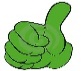 «Ынталандыру» 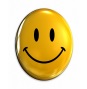 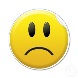  «Смайликтер» «Жұлдызшалар» 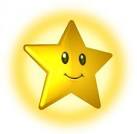 Бағалау – Оқушылардың үйренгенін тексеруді қалай жоспарлайсыз?«Бас бармақ» «Ынталандыру»  «Смайликтер» «Жұлдызшалар» Бағалау – Оқушылардың үйренгенін тексеруді қалай жоспарлайсыз?«Бас бармақ» «Ынталандыру»  «Смайликтер» «Жұлдызшалар» Бағалау – Оқушылардың үйренгенін тексеруді қалай жоспарлайсыз?«Бас бармақ» «Ынталандыру»  «Смайликтер» «Жұлдызшалар» Бағалау – Оқушылардың үйренгенін тексеруді қалай жоспарлайсыз?«Бас бармақ» «Ынталандыру»  «Смайликтер» «Жұлдызшалар» Пәнаралық байланысТарих,экология (А, В, С): Канада мемлекетінің географиялық орнын,табиғат жағдайын анықтай біледі (А, В):Мәтін мен жұмыс жасай отырып, тапсырмаларды орындай алады.Постерге түсіре алады. (А, В):Мәтін мен жұмыс жасай отырып, тапсырмаларды орындай алады.Постерге түсіре алады. (А, В):Мәтін мен жұмыс жасай отырып, тапсырмаларды орындай алады.Постерге түсіре алады. (А, В):Мәтін мен жұмыс жасай отырып, тапсырмаларды орындай алады.Постерге түсіре алады. (А, В):Мәтін мен жұмыс жасай отырып, тапсырмаларды орындай алады.Постерге түсіре алады.(А)- Тақырып аясында алған білімдерін  жинақтап, өзін-өзі бағалай алады.Рефлексия (соңында)Сабақ оқу мақсаттары шынайы болды. Оқушылар Канада мемлекетініңтарихын халқын географиялық орнын табиғат жағдайларын білді.Сыныптағы ахуал жақсы қарым-қатынаста болды.Мен жоспарлаған саралау шаралары тиімді болды. Мен берілген уақыт ішінде үлгере алмадым. Мен өз жоспарыма топ ережесін дайындатып тапсырмаларға түзетулер енгіздім.Рефлексия (соңында)Сабақ оқу мақсаттары шынайы болды. Оқушылар Канада мемлекетініңтарихын халқын географиялық орнын табиғат жағдайларын білді.Сыныптағы ахуал жақсы қарым-қатынаста болды.Мен жоспарлаған саралау шаралары тиімді болды. Мен берілген уақыт ішінде үлгере алмадым. Мен өз жоспарыма топ ережесін дайындатып тапсырмаларға түзетулер енгіздім.Рефлексия (соңында)Сабақ оқу мақсаттары шынайы болды. Оқушылар Канада мемлекетініңтарихын халқын географиялық орнын табиғат жағдайларын білді.Сыныптағы ахуал жақсы қарым-қатынаста болды.Мен жоспарлаған саралау шаралары тиімді болды. Мен берілген уақыт ішінде үлгере алмадым. Мен өз жоспарыма топ ережесін дайындатып тапсырмаларға түзетулер енгіздім.Рефлексия (соңында)Сабақ оқу мақсаттары шынайы болды. Оқушылар Канада мемлекетініңтарихын халқын географиялық орнын табиғат жағдайларын білді.Сыныптағы ахуал жақсы қарым-қатынаста болды.Мен жоспарлаған саралау шаралары тиімді болды. Мен берілген уақыт ішінде үлгере алмадым. Мен өз жоспарыма топ ережесін дайындатып тапсырмаларға түзетулер енгіздім.1.Канада жоғары дамыған ел екенін білді. Елдің солтүстік бөлігі Канада Арктикалық топаралындағы (архипелаг)аралды қамтыса,оңтүстігі мен солтүстік-батысында Америка Құрама Шттатарымен шектесетінін білді.2.Канаданың бай табиғи қорлары шаруашылықтың сан алуан салаларын дамытуға мүмкіндік беретінің оқушылар білді.1.Канада жоғары дамыған ел екенін білді. Елдің солтүстік бөлігі Канада Арктикалық топаралындағы (архипелаг)аралды қамтыса,оңтүстігі мен солтүстік-батысында Америка Құрама Шттатарымен шектесетінін білді.2.Канаданың бай табиғи қорлары шаруашылықтың сан алуан салаларын дамытуға мүмкіндік беретінің оқушылар білді.1.Канада жоғары дамыған ел екенін білді. Елдің солтүстік бөлігі Канада Арктикалық топаралындағы (архипелаг)аралды қамтыса,оңтүстігі мен солтүстік-батысында Америка Құрама Шттатарымен шектесетінін білді.2.Канаданың бай табиғи қорлары шаруашылықтың сан алуан салаларын дамытуға мүмкіндік беретінің оқушылар білді.Қорытынды бағамдау.Қандай екі нәрсе табысты болды (оқытуды да, оқуды да ескеріңіз)?1: Психологиялық ахуал қалыптастыруда оқушыларда сабаққа деген қызығушылығы оянды.2:«Жедел сұрақ» арқылы бір қадам артқа  үй тапсырмасын сұрауда.Топта жұмыс жасауҚандай екі нәрсе сабақты жақсарта алады (оқытуды да, оқуды да ескеріңіз)?1:Диалогтық оқыту барысында оқушылардың диалогқа түсе білуі.2:Жаңа әдіс-тәсілдерді тиімді пайдалану.Сабақ барысында мен сынып немесе жекелеген оқушылар туралы менің келесі сабағымды нені жетілдіруге көмектесетін  білдім?Александердің (2004) сыныптағы диалогтік әңгімені дамытуды және оқыту үшін бағалау мен оқытуды бағалауды негізге ала отырып, келесі сабағымда тапсырмаларды күрделендіруді жетілдірем.Қорытынды бағамдау.Қандай екі нәрсе табысты болды (оқытуды да, оқуды да ескеріңіз)?1: Психологиялық ахуал қалыптастыруда оқушыларда сабаққа деген қызығушылығы оянды.2:«Жедел сұрақ» арқылы бір қадам артқа  үй тапсырмасын сұрауда.Топта жұмыс жасауҚандай екі нәрсе сабақты жақсарта алады (оқытуды да, оқуды да ескеріңіз)?1:Диалогтық оқыту барысында оқушылардың диалогқа түсе білуі.2:Жаңа әдіс-тәсілдерді тиімді пайдалану.Сабақ барысында мен сынып немесе жекелеген оқушылар туралы менің келесі сабағымды нені жетілдіруге көмектесетін  білдім?Александердің (2004) сыныптағы диалогтік әңгімені дамытуды және оқыту үшін бағалау мен оқытуды бағалауды негізге ала отырып, келесі сабағымда тапсырмаларды күрделендіруді жетілдірем.Қорытынды бағамдау.Қандай екі нәрсе табысты болды (оқытуды да, оқуды да ескеріңіз)?1: Психологиялық ахуал қалыптастыруда оқушыларда сабаққа деген қызығушылығы оянды.2:«Жедел сұрақ» арқылы бір қадам артқа  үй тапсырмасын сұрауда.Топта жұмыс жасауҚандай екі нәрсе сабақты жақсарта алады (оқытуды да, оқуды да ескеріңіз)?1:Диалогтық оқыту барысында оқушылардың диалогқа түсе білуі.2:Жаңа әдіс-тәсілдерді тиімді пайдалану.Сабақ барысында мен сынып немесе жекелеген оқушылар туралы менің келесі сабағымды нені жетілдіруге көмектесетін  білдім?Александердің (2004) сыныптағы диалогтік әңгімені дамытуды және оқыту үшін бағалау мен оқытуды бағалауды негізге ала отырып, келесі сабағымда тапсырмаларды күрделендіруді жетілдірем.Қорытынды бағамдау.Қандай екі нәрсе табысты болды (оқытуды да, оқуды да ескеріңіз)?1: Психологиялық ахуал қалыптастыруда оқушыларда сабаққа деген қызығушылығы оянды.2:«Жедел сұрақ» арқылы бір қадам артқа  үй тапсырмасын сұрауда.Топта жұмыс жасауҚандай екі нәрсе сабақты жақсарта алады (оқытуды да, оқуды да ескеріңіз)?1:Диалогтық оқыту барысында оқушылардың диалогқа түсе білуі.2:Жаңа әдіс-тәсілдерді тиімді пайдалану.Сабақ барысында мен сынып немесе жекелеген оқушылар туралы менің келесі сабағымды нені жетілдіруге көмектесетін  білдім?Александердің (2004) сыныптағы диалогтік әңгімені дамытуды және оқыту үшін бағалау мен оқытуды бағалауды негізге ала отырып, келесі сабағымда тапсырмаларды күрделендіруді жетілдірем.Қорытынды бағамдау.Қандай екі нәрсе табысты болды (оқытуды да, оқуды да ескеріңіз)?1: Психологиялық ахуал қалыптастыруда оқушыларда сабаққа деген қызығушылығы оянды.2:«Жедел сұрақ» арқылы бір қадам артқа  үй тапсырмасын сұрауда.Топта жұмыс жасауҚандай екі нәрсе сабақты жақсарта алады (оқытуды да, оқуды да ескеріңіз)?1:Диалогтық оқыту барысында оқушылардың диалогқа түсе білуі.2:Жаңа әдіс-тәсілдерді тиімді пайдалану.Сабақ барысында мен сынып немесе жекелеген оқушылар туралы менің келесі сабағымды нені жетілдіруге көмектесетін  білдім?Александердің (2004) сыныптағы диалогтік әңгімені дамытуды және оқыту үшін бағалау мен оқытуды бағалауды негізге ала отырып, келесі сабағымда тапсырмаларды күрделендіруді жетілдірем.Қорытынды бағамдау.Қандай екі нәрсе табысты болды (оқытуды да, оқуды да ескеріңіз)?1: Психологиялық ахуал қалыптастыруда оқушыларда сабаққа деген қызығушылығы оянды.2:«Жедел сұрақ» арқылы бір қадам артқа  үй тапсырмасын сұрауда.Топта жұмыс жасауҚандай екі нәрсе сабақты жақсарта алады (оқытуды да, оқуды да ескеріңіз)?1:Диалогтық оқыту барысында оқушылардың диалогқа түсе білуі.2:Жаңа әдіс-тәсілдерді тиімді пайдалану.Сабақ барысында мен сынып немесе жекелеген оқушылар туралы менің келесі сабағымды нені жетілдіруге көмектесетін  білдім?Александердің (2004) сыныптағы диалогтік әңгімені дамытуды және оқыту үшін бағалау мен оқытуды бағалауды негізге ала отырып, келесі сабағымда тапсырмаларды күрделендіруді жетілдірем.Қорытынды бағамдау.Қандай екі нәрсе табысты болды (оқытуды да, оқуды да ескеріңіз)?1: Психологиялық ахуал қалыптастыруда оқушыларда сабаққа деген қызығушылығы оянды.2:«Жедел сұрақ» арқылы бір қадам артқа  үй тапсырмасын сұрауда.Топта жұмыс жасауҚандай екі нәрсе сабақты жақсарта алады (оқытуды да, оқуды да ескеріңіз)?1:Диалогтық оқыту барысында оқушылардың диалогқа түсе білуі.2:Жаңа әдіс-тәсілдерді тиімді пайдалану.Сабақ барысында мен сынып немесе жекелеген оқушылар туралы менің келесі сабағымды нені жетілдіруге көмектесетін  білдім?Александердің (2004) сыныптағы диалогтік әңгімені дамытуды және оқыту үшін бағалау мен оқытуды бағалауды негізге ала отырып, келесі сабағымда тапсырмаларды күрделендіруді жетілдірем.